Назив евиденције: Сагласност на акт којим се утврђује начин за организовање и регулисање маневарског рада, одржавање и заштиту индустријског колосека, лице одговорно за спровођење акта, одржавање железничких возних средстава и других средстава која се користе на индустријском колосеку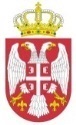 Република СрбијаДИРЕКЦИЈА ЗА ЖЕЛЕЗНИЦЕР. бр.Назив исправеНосилац исправеИндустријки колосекДатум издавањаБрој исправе1.Сагласност на акт о условима  за изградњу, реконструкцију одржавање и заштиту индустријског колосека„ЛУКОИЛ - БЕОПЕТРОЛ”Нови Београд„Лукоил - Беопетрол” Дољевац20.10.2010.340-422-01/102.Сагласност на акт о условима  за изградњу, реконструкцију одржавање и заштиту индустријског колосека„Граничар” Шид„Силос” Адашевци20.10.2010.340-772-01/103.Сагласност на акт о условима  за изградњу, реконструкцију одржавање и заштиту индустријског колосека„VIATOR & VEKTOR”Шид„Viator & Vektor” Шид20.10.2010.340-773-01/104.Сагласност на акт о условима  за изградњу, реконструкцију одржавање и заштиту индустријског колосека„Титан цементара” а.д.Косјерић„Титан цементара” Косјерић20.10.2010.340-800-01/105.Сагласност на акт о условима  за изградњу, реконструкцију одржавање и заштиту индустријског колосека„Јавна складишта” а.д.Суботица„Јавна складишта”Суботица20.10.2010.340-801-01/106.Сагласност на акт о условима  за изградњу, реконструкцију одржавање и заштиту индустријског колосека„Војводинашпед” а.д.Нови Сад„Војводинашпед” а.д.Нови Сад20.10.2010.340-805-01/107.Сагласност на акт о условима  за изградњу, реконструкцију одржавање и заштиту индустријског колосека„VIKTORIAOIL” a.d.Шид„VIKTORIAOIL” a.d.Шид07.10.2011.340-516-2/118.Сагласност на акт о условима  за изградњу, реконструкцију одржавање и заштиту индустријског колосека„ШЕЋЕРАНА-ЈЕДИНСТВО” а.д. Ковачица„ШЕЋЕРАНА- ЈЕДИНСТВО” а.д. Ковачица18.11.2011.340-560-2/119.Сагласност на акт о условима  за изградњу, реконструкцију одржавање и заштиту индустријског колосека„МСК Кикинда” а.д.Кикинда„МСК Кикинда” а.д.Кикинда10.05.2011.340-61-2/201110.Сагласност на акт о условима  за изградњу, реконструкцију одржавање и заштиту индустријског колосека„RTC LUKA LEGET” a.d.Сремска Митровица„RTC LUKA LEGET” a.d.Сремска Митровица22.03.2013.340-238-1/201311.Сагласност на акт о условима  за изградњу, реконструкцију одржавање и заштиту индустријског колосека„АГРИУМ” д.о.о.Сремска Митровица„АГРИУМ” д.о.о.Сремска Митровица07.03.2014.340-182-2/201412.Сагласност на акт о условима  за изградњу, реконструкцију одржавање и заштиту индустријског колосека„ThyssenKrupp Materials” д.о.о. Инђија''ThyssenKrupp Materials'' д.о.о. Инђија07.03.2014.340-178-2/201413.Сагласност на акт о условима  за изградњу, реконструкцију одржавање и заштиту индустријског колосека„Steel-Impex” д.о.о. Бачка Паланка Огранак Краљево„Steel-Impex” д.о.о.Краљево23.04.2014.340-259-2/201414.Сагласност на акт о условима  за изградњу, реконструкцију одржавање и заштиту индустријског колосека„СТАНДАРД ГАС” д.о.о.Нови Сад„СТАНДАРД ГАС” д.о.о.Оџаци22.05.2014.340-295-2/201415.Сагласност на акт о условима  за изградњу, реконструкцију одржавање и заштиту индустријског колосека„СУНОКО'' д.о.о.Нови Сад„СУНОКО” д.о.о.Врбас07.07.2014.340-382-2/201416.Сагласност на акт о условима  за изградњу, реконструкцију одржавање и заштиту индустријског колосека„ПОРТ ХОЛДИНГ”Шид„ПОРТ ХОЛДИНГ”Шид11.07.2014.340-388-2/201417.Сагласност на акт о условима  за изградњу, реконструкцију одржавање и заштиту индустријског колосека„CARNEX” d.о.оВрбас„САRNEX” d.о.о, ПЦ ЖИТАРВрбас16.07.2014.340-397-2/201418.Сагласност на акт о условима  за изградњу, реконструкцију одржавање и заштиту индустријског колосека„MK COMMERCE” д.о.о.Нови Сад„MK COMMERCE” д.о.о.Нови Сад21.10.2014.340-537-2/201419.Сагласност на акт о условима  за изградњу, реконструкцију одржавање и заштиту индустријског колосека„ХИПОЛ” а.д.Оџаци„ХИПОЛ” а.д.Оџаци19.11.2014.340-562 -2/201420.Сагласност на акт о условима  за изградњу, реконструкцију одржавање и заштиту индустријског колосека„НИС” а.д.Нови СадСкладиште НД Прахово28.11.2014.340-571-2/201421.Сагласност на акт о условима  за изградњу, реконструкцију одржавање и заштиту индустријског колосека„НИС” а.д.Нови СадСкладиште ТНГ Суботица28.11.2014.340-575-2/201422.Сагласност на акт о условима  за изградњу, реконструкцију одржавање и заштиту индустријског колосека„НИС” а.д.Нови СадСкладиште ТНГ Ниш03.12.2014.340-577-2/201423.Сагласност на акт о условима  за изградњу, реконструкцију одржавање и заштиту индустријског колосека„НИС” а.д.Нови СадСкладиште НД Ниш28.11.2014.340-580-2/201424.Сагласност на акт о условима  за изградњу, реконструкцију одржавање и заштиту индустријског колосека„НИС” а.д.Нови СадОдељење ранжирне стнице РНП Панчево03.12.2014.340-578-2/201425.Сагласност на акт о условима  за изградњу, реконструкцију одржавање и заштиту индустријског колосека„НИС” а.д.Нови СадСкладиште ТНГ и НД Чачак03.12.2014.340-574-2/201426.Сагласност на акт о условима  за изградњу, реконструкцију одржавање и заштиту индустријског колосека„НИС” а.д.Нови СадСкладиште  НД Јаково03.12.2014.340-573-2/201427.Сагласност на акт о условима  за изградњу, реконструкцију одржавање и заштиту индустријског колосекаЦЕНТАР ЗА РЕЦИКЛАЖУ доо Нови СадЦЕНТАР ЗА РЕЦИКЛАЖУ доо Нови Сад03.12.2014.340-598-2/201428.Сагласност на акт о условима  за изградњу, реконструкцију одржавање и заштиту индустријског колосека„НИС” а.д.Нови СадСкладиште ТНГ Београд04.12.2014.340-579-2/201429.Сагласност на акт о условима  за изградњу, реконструкцију одржавање и заштиту индустријског колосека„НИС” а.д.Нови СадСкладиште  НД Пожега04.12.2014.340-572-2/201430.Сагласност на акт о условима  за изградњу, реконструкцију одржавање и заштиту индустријског колосека„НИС” а.д.Нови СадСкладиште ТНГ и НД Зрењанин08.12.2014.340-581-2/201431.Сагласност на акт о условима  за изградњу, реконструкцију одржавање и заштиту индустријског колосека„НИС” а.д.Нови СадСкладиште  НД Београд08.12.2014.340-582-2/201432.Сагласност на акт о условима  за изградњу, реконструкцију одржавање и заштиту индустријског колосека„НИС” а.д.Нови СадСкладиште ТНГ Нови Сад09.12.2014.340-576-2/201433.Сагласност на акт о условима  за изградњу, реконструкцију одржавање и заштиту индустријског колосека„НИС” а.д.Нови СадСлужба за примарни транспортНови Сад09.12.2014.340-583-2/201434.Сагласност на акт о условима  за изградњу, реконструкцију одржавање и заштиту индустријског колосека„ДИЈАМАНТ” а.д.Зрењанин„ДИЈАМАНТ” а.д.Зрењанин06.01.2015.340-14-1/201535.Сагласност на акт о условима  за изградњу, реконструкцију одржавање и заштиту индустријског колосека„VICTORIA LOGISTIC” d.o.o.Нови Сад„VICTORIA LOGISTIC” d.o.o.Нови Сад26.01.2015.340-114-2/201536.Сагласност на акт о условима  за изградњу, реконструкцију одржавање и заштиту индустријског колосека„SIRMIUM STEEL” d.o.o.Сремска Митровица„SIRMIUM STEEL” d.o.o.Сремска Митровица23.02.2015.340-166-2/201537.Сагласност на акт о условима  за изградњу, реконструкцију одржавање и заштиту индустријског колосекаЦЕНТАР ЗА РЕЦИКЛАЖУКрушевацЦЕНТАР ЗА РЕЦИКЛАЖУКрушевац06.05.2015.340-275-3/201538.Сагласност на акт о условима  за изградњу, реконструкцију одржавање и заштиту индустријског колосека„РАВНАЈА” д.о.о.Мали Зворник„РАВНАЈА” д.о.о.Мали Зворник02.07.2015.340-346-2/201539.Сагласност на акт о условима  за изградњу, реконструкцију одржавање и заштиту индустријског колосека„ФАБРИКА ШЕЋЕРА ТЕ-ТО”Сента„ФАБРИКА ШЕЋЕРА ТЕ-ТО”Сента07.07.2015.340-350-2/201540.Сагласност на акт о условима  за изградњу, реконструкцију одржавање и заштиту индустријског колосека„FCA Srbija” d.o.o. Крагујевац„ФИАТ аутомобили Србија”Крагујевац28.09.2015.340-473-2/201541.Сагласност на акт о условима  за изградњу, реконструкцију одржавање и заштиту индустријског колосека„Петрол ЛПГ” д.о.о.Смедерево„Петрол ЛПГ” д.о.о.Смедерево07.10.2015.340-488-2/201542.Сагласност на акт о условима  за изградњу, реконструкцију одржавање и заштиту индустријског колосека„Црвенка Фабрика шећера” Црвенка„Црвенка Фабрика шећера” Црвенка09.10.2015.340-494-2/201543.Сагласност на акт о условима  за изградњу, реконструкцију одржавање и заштиту индустријског колосека„Интер-механика” Смедерево„Интер-механика” Смедерево03.11.2015.340-546-2/201544.Сагласност на акт о условима  за изградњу, реконструкцију одржавање и заштиту индустријског колосека„Euro gas”Суботица„Euro gas”Суботица23.11.2015.340-565-2/201545.Сагласност на акт о условима  за изградњу, реконструкцију одржавање и заштиту индустријског колосека„Feranex” Смедерево„Feranex” Смедерево01.12.2015.340-581-2/201546.Сагласност на акт о условима  за изградњу, реконструкцију одржавање и заштиту индустријског колосека„Милшпед” д.о.о.Београд„Милшпед” д.о.о.Београд07.12.2015.340-603-2/201547.Сагласност на акт о условима  за изградњу, реконструкцију одржавање и заштиту индустријског колосека„Житопромет Млин”Сента„Житопромет Млин”Сента11.12.2015.340-614-2/201548.Сагласност на акт о условима  за изградњу, реконструкцију одржавање и заштиту индустријског колосека„VICTORIA LOGISTIC” d.o.o.Нови Сад„Victoria Logistic” Пригревица22.12.2015.340-649-2/201549.Сагласност на акт о условима  за изградњу, реконструкцију одржавање и заштиту индустријског колосека„Витал” а.д. Врбас„Витал” а.д. Врбас22.01.2016.340-52-2/201650.Сагласност на акт о условима  за изградњу, реконструкцију одржавање и заштиту индустријског колосека„Милетић Петрол” Шалудовац„Милетић Петрол” Јагодина28.01.2016.340-62-2/201651.Сагласност на акт о условима  за изградњу, реконструкцију одржавање и заштиту индустријског колосека„РТЦ”Шабац„РТЦ”Шабац09.02.2016.340-85-2/201652.Сагласност на акт о условима  за изградњу, реконструкцију одржавање и заштиту индустријског колосека„Еликсир Зорка - Минерална ђубрива” д.о.о.  Шабац„Еликсир Зорка - Минерална ђубрива” д.о.о.  Шабац25.02.2016.340-136-2/201653.Сагласност на акт о условима  за изградњу, реконструкцију одржавање и заштиту индустријског колосека„Еликсир” Прахово„Еликсир” Прахово13.04.2016.340-231-2/201654.Сагласност на акт о условима  за изградњу, реконструкцију одржавање и заштиту индустријског колосека„Еликсир” Прахово„Еликсир” Лука Прахово13.04.2016.340-241-2/201655.Сагласност на акт о условима  за изградњу, реконструкцију одржавање и заштиту индустријског колосека„Дијамант” ПЦ Оџаци„Дијамант” ПЦ Оџаци09.05.2016.340-257-2/201656.Сагласност на акт о условима  за изградњу, реконструкцију одржавање и заштиту индустријског колосека„Хемпро” Шид„Хемпро” Шид08.07.2016.340-365-2/201657.Сагласност на акт о условима  за изградњу, реконструкцију одржавање и заштиту индустријског колосека„Кикиндски млин” а.д.Кикинда„Кикиндски млин” а.д.Кикинда15.08.2016.340-432-2/201658.Сагласност на акт о условима  за изградњу, реконструкцију одржавање и заштиту индустријског колосека„УТВА” Смедерево„УТВА” Смедерево29.08.2016.340-456-2/201659.Сагласност на акт о условима  за изградњу, реконструкцију одржавање и заштиту индустријског колосекаШајкашка ЖабаљШајкашка Жабаљ12.09.2016.340-481-2/201660.Сагласност на акт о условима  за изградњу, реконструкцију одржавање и заштиту индустријског колосекаЛука БеоградЛука Београд19.10.2016.340-540-2/201661.Сагласност на акт о условима  за изградњу, реконструкцију одржавање и заштиту индустријског колосекаСпецијална лука д.о.о.ПанчевоСпецијална лука Панчево14.11.2016.340-706-2/201662.Сагласност на акт о условима  за изградњу, реконструкцију одржавање и заштиту индустријског колосекаМлинтест ШидМлинтест Шид12.12.2016.340-908-2/201663.Сагласност на акт о условима  за изградњу, реконструкцију одржавање и заштиту индустријског колосекаNELT ДобановциNELTДобановциI измене и допуне07.12.2016.24.04.2017.340-916-2/2016340-244-4/201664.Сагласност на акт о условима  за изградњу, реконструкцију одржавање и заштиту индустријског колосекаПублик д.д.о. ВаљевоПублик Ваљево12.12.2016.340-919-2/201665.Сагласност на акт о условима  за изградњу, реконструкцију одржавање и заштиту индустријског колосекаБрикет Промет СомборБрикет Промет Сомбор27.12.2016.340-1713-2/201666.Сагласност на акт о условима  за изградњу, реконструкцију одржавање и заштиту индустријског колосекаLEGETСремска МитровицаLEGETСремска Митровица29.06.2017.340-585-2/201767.Сагласност на акт о условима  за изградњу, реконструкцију одржавање и заштиту индустријског колосекаЛука Дунав а.д. ПанчевоЛука Дунав а.д. Панчево07.07.2017.340-609-2/201768.Сагласност на акт о условима  за изградњу, реконструкцију одржавање и заштиту индустријског колосекаFSK ElemirFSK Elemir29.07.2017.340-623-2/201769.Сагласност на акт о условима  за изградњу, реконструкцију одржавање и заштиту индустријског колосека''АГРИУМ'' д.о.о.Сремска Митровица''АГРИУМ'' д.о.о.Сремска Митровица07.08.2017.340-665-2/201770.Сагласност на акт о условима  за изградњу, реконструкцију одржавање и заштиту индустријског колосекаHIP PETROHEMIJAПaнчeвoHIP PETROHEMIJAПанчево14.08.2017.340-624-2/201771.Сагласност на акт о условима  за изградњу, реконструкцију одржавање и заштиту индустријског колосека„Šinvoz“ d.o.o. ЗрењанинŠinvoz Зрењанин13.09.2017.340-817-2/201772.Сагласност на акт о условима  за изградњу, реконструкцију одржавање и заштиту индустријског колосекаМСК КикиндаМСККикинда Нови акт18.09.2017.340-819-2/201773.Сагласност на акт о условима  за изградњу, реконструкцију одржавање и заштиту индустријског колосекаЗГОП Нови СадЗГОПНови Сад07.11.2017.340-906-2/201774.Сагласност на акт о условима  за изградњу, реконструкцију одржавање и заштиту индустријског колосекаГорење ВаљевоГорење Ваљево13.11.2017.340-618-6/201775.Сагласност на акт о условима  за изградњу, реконструкцију одржавање и заштиту индустријског колосекаЈавна складишта д.о.о. СуботицаЈавна складишта Суботица Нови акт01.03.2018.340-215-2/201876.Сагласност на акт о условима  за изградњу, реконструкцију одржавање и заштиту индустријског колосекаЛука Нови СадЛука Нови Сад25.06.2018.340-811-2/201877.Сагласност на акт о условима  за изградњу, реконструкцију одржавање и заштиту индустријског колосекаЖито Бачка КулаЖито Бачка Бачка топола30.08.2018.340-371-2/201878.Сагласност на акт о организовању и регулисању маневарског рада, одржавању и заштити индустријског колосека , лицу одговорном за спровођење акта, одржавање железничких возних средстава и других средставаGranexport ПанчевоGRANEXPORTПанчевоI измене и допуне16.10.2018.01.08.2019.340-1264-2/2018340-1051-2/201979.Сагласност на акт о организовању и регулисању маневарског рада, одржавању и заштити индустријског колосека , лицу одговорном за спровођење акта, одржавање железничких возних средстава и других средставаSunoko d.o.o. Нови СадSunoko Ковачица08.02.2019.340-139-2/201980.Сагласност на акт о организовању и регулисању маневарског рада, одржавању и заштити индустријског колосека , лицу одговорном за спровођење акта, одржавање железничких возних средстава и других средстава„НИС” а.д.Нови СадТНГ и НДЗрењанинНови акт05.04.2019.340-425-2/201981.Сагласност на акт о организовању и регулисању маневарског рада, одржавању и заштити индустријског колосека , лицу одговорном за спровођење акта, одржавање железничких возних средстава и других средставаVICTORIAOIL a.d.ШидVICTORIAOIL a.d.Шид Нови акт19.04.2019.340-462-2/201982.Сагласност на акт о организовању и регулисању маневарског рада, одржавању и заштити индустријског колосека , лицу одговорном за спровођење акта, одржавање железничких возних средстава и других средстава„НИС” а.д.Нови СадТНГСуботица Нови акт30.04.2019.340-582-2/201983.Сагласност на акт о организовању и регулисању маневарског рада, одржавању и заштити индустријског колосека , лицу одговорном за спровођење акта, одржавање железничких возних средстава и других средставаЈавна Складишта д.о.о.СуботицаЈавна Складишта Суботица Нови акт08.05.2019.340-596-2/201984.Сагласност на акт о организовању и регулисању маневарског рада, одржавању и заштити индустријског колосека , лицу одговорном за спровођење акта, одржавање железничких возних средстава и других средставаКонзул д.о.о. Нови СадКонзул Шид08.05.2019.340-601-2/201985.Сагласност на акт о организовању и регулисању маневарског рада, одржавању и заштити индустријског колосека , лицу одговорном за спровођење акта, одржавање железничких возних средстава и других средставаTaтрaвaгoнкa Брaтствo СуботицаТатравагонка Братство Суботица14.05.2019.340-633-2/201986.Сагласност на акт о организовању и регулисању маневарског рада, одржавању и заштити индустријског колосека , лицу одговорном за спровођење акта, одржавање железничких возних средстава и других средстава„НИС” а.д.Нови СадНИС TНГ и НД Чачак Нови акт25.06.2019.340-808-3/201987.Сагласност на акт о организовању и регулисању маневарског рада, одржавању и заштити индустријског колосека , лицу одговорном за спровођење акта, одржавање железничких возних средстава и других средставаАгриум д.о.о.Сремска МитровицаАгриум Сремска МитровицаНови акт14.08.2019.340-1126-2/201988.Сагласност на акт о организовању и регулисању маневарског рада, одржавању и заштити индустријског колосека , лицу одговорном за спровођење акта, одржавање железничких возних средстава и других средставаAgroglobe d.o.o Нови СадAgroglobe Рума20.08.2019.340-1145-2/201989.Сагласност на акт о организовању и регулисању маневарског рада, одржавању и заштити индустријског колосека , лицу одговорном за спровођење акта, одржавање железничких возних средстава и других средставаAgroglobe d.o.o Нови СадAgroglobe Кукујевци20.08.2019.340-1147-2/201990.Сагласност на акт о организовању и регулисању маневарског рада, одржавању и заштити индустријског колосека , лицу одговорном за спровођење акта, одржавање железничких возних средстава и других средстава„НИС” а.д.Нови СадНИС НД и ТНГ Ниш Нови акт15.11.2019.340-1471-2/201991.Сагласност на акт о организовању и регулисању маневарског рада, одржавању и заштити индустријског колосека , лицу одговорном за спровођење акта, одржавање железничких возних средстава и других средстава„НИС” а.д.Нови СадНИС РНППанчево Нови актI измене и допуне03.10.2019.15.11.2019.340-1351-2/2019340-1472-2/201992.Сагласност на акт о организовању и регулисању маневарског рада, одржавању и заштити индустријског колосека , лицу одговорном за спровођење акта, одржавање железничких возних средстава и других средставаСпeцијална лука ПанчевоСпецијална лука Панчево Нови акт19.12.2019.340-1687-2/201993.Сагласност на акт о организовању и регулисању маневарског рада, одржавању и заштити индустријског колосека , лицу одговорном за спровођење акта, одржавање железничких возних средстава и других средстава„НИС” а.д.Нови СадНИС ТНГБеоградНови акт23.12.2019.340-1690-2/201994.Сагласност на акт о организовању и регулисању маневарског рада, одржавању и заштити индустријског колосека , лицу одговорном за спровођење акта, одржавање железничких возних средстава и других средстава„НИС” а.д.Нови СадНИС ТНГ и ПТНови Сад Нови акт23.12.2019.340-1699-2/201995.Сагласност на акт о организовању и регулисању маневарског рада, одржавању и заштити индустријског колосека , лицу одговорном за спровођење акта, одржавање железничких возних средстава и других средставаЈП ЕПС Огранак ТЕНТ ОбреновацТЕ Морава Свилајнац31.01.2020.340-162-2/202096.Сагласност на акт о организовању и регулисању маневарског рада, одржавању и заштити индустријског колосека , лицу одговорном за спровођење акта, одржавање железничких возних средстава и других средставаMAKSI-COДоњи АдровацMAKSI-COДоњи Адровац13.02.2020.340-254-2/202097.Сагласност на акт о организовању и регулисању маневарског рада, одржавању и заштити индустријског колосека , лицу одговорном за спровођење акта, одржавање железничких возних средстава и других средставаAxreal SerbiaНови СадAxreal SerbiaТемерин23.06.2020.340-643-2/202098.Сагласност на акт о организовању и регулисању маневарског рада, одржавању и заштити индустријског колосека , лицу одговорном за спровођење акта, одржавање железничких возних средстава и других средставаBin Commerce BeogradBin CommerceКрушевац13.07.2020.340-725-2/202099.Сагласност на акт о организовању и регулисању маневарског рада, одржавању и заштити индустријског колосека , лицу одговорном за спровођење акта, одржавање железничких возних средстава и других средставаEuro GasСуботицаEuro GasСуботица13.07.2020.340-743-2/2020100.Сагласност на акт о организовању и регулисању маневарског рада, одржавању и заштити индустријског колосека , лицу одговорном за спровођење акта, одржавање железничких возних средстава и других средставаDP World (лука Нови Сад)Нови садDP WorldНови Сад13.07.2020.340-744-2/2020101.Сагласност на акт о организовању и регулисању маневарског рада, одржавању и заштити индустријског колосека , лицу одговорном за спровођење акта, одржавање железничких возних средстава и других средставаLiber Blue GroupСуботицаLiber Blue GroupНаумовићево13.07.2020.340-753-2/2020102.Сагласност на акт о организовању и регулисању маневарског рада, одржавању и заштити индустријског колосека , лицу одговорном за спровођење акта, одржавање железничких возних средстава и других средставаХИП ПетрохемијаПанчевоХИП ПетрохемијаПанчево14.08.2020.340-787-2/2020103.Сагласност на акт о организовању и регулисању маневарског рада, одржавању и заштити индустријског колосека , лицу одговорном за спровођење акта, одржавање железничких возних средстава и других средставаХИП ПетрохемијаПанчевоХИП Петрохемија ФСК Елемир13.08.2020.340-788-2/2020104.Сагласност на акт о организовању и регулисању маневарског рада, одржавању и заштити индустријског колосека , лицу одговорном за спровођење акта, одржавање железничких возних средстава и других средставаСуноко д.о.о.Нови СадСуноко, пословни центар Врбас13.08.2020.340-799-2/2020105.Сагласност на акт о организовању и регулисању маневарског рада, одржавању и заштити индустријског колосека , лицу одговорном за спровођење акта, одржавање железничких возних средстава и других средставаСилос ЈаковоБеоградСилос ЈаковоБеоград17.09.2020.340-964-2/2020